C2.Fecha: |____|____|____|____|____|____|	Día	Mes	AñoLlenar a máquina o con letra de molde.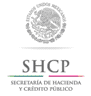 Constancia de origen de productos agropecuarios.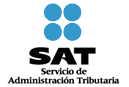 1.- Nombre y domicilio del comisariado ejidal, del representante de los colonos o comuneros, de la asociación agrícola o ganadera.Nombre: _____________________________________________________________________________________Domicilio: _________________________________________________________________________________________________________________________________________________________________________RFC, en su caso: _______________________________________________________________________1.- Nombre y domicilio del comisariado ejidal, del representante de los colonos o comuneros, de la asociación agrícola o ganadera.Nombre: _____________________________________________________________________________________Domicilio: _________________________________________________________________________________________________________________________________________________________________________RFC, en su caso: _______________________________________________________________________1.- Nombre y domicilio del comisariado ejidal, del representante de los colonos o comuneros, de la asociación agrícola o ganadera.Nombre: _____________________________________________________________________________________Domicilio: _________________________________________________________________________________________________________________________________________________________________________RFC, en su caso: _______________________________________________________________________1.- Nombre y domicilio del comisariado ejidal, del representante de los colonos o comuneros, de la asociación agrícola o ganadera.Nombre: _____________________________________________________________________________________Domicilio: _________________________________________________________________________________________________________________________________________________________________________RFC, en su caso: _______________________________________________________________________1.- Nombre y domicilio del comisariado ejidal, del representante de los colonos o comuneros, de la asociación agrícola o ganadera.Nombre: _____________________________________________________________________________________Domicilio: _________________________________________________________________________________________________________________________________________________________________________RFC, en su caso: _______________________________________________________________________2.- Población a la que se destinan: ________________________________________________________Municipio: ____________________________________________________________________________Estado: ______________________________________________________________________________2.- Población a la que se destinan: ________________________________________________________Municipio: ____________________________________________________________________________Estado: ______________________________________________________________________________2.- Población a la que se destinan: ________________________________________________________Municipio: ____________________________________________________________________________Estado: ______________________________________________________________________________2.- Población a la que se destinan: ________________________________________________________Municipio: ____________________________________________________________________________Estado: ______________________________________________________________________________2.- Población a la que se destinan: ________________________________________________________Municipio: ____________________________________________________________________________Estado: ______________________________________________________________________________3.- Descripción de la mercancía4.- Cantidad4.- Cantidad5.- Peso6.- VolumenDeclaro bajo protesta de decir verdad que:- La información contenida en este documento es verdadera y me hago responsable de comprobar lo aquí declarado. Estoy consciente que seré responsable por cualquier declaración falsa u omisa hecha en o relacionada con el presente documento.- Me comprometo a conservar y presentar, en caso de ser requerido, los documentos necesarios que respalden el contenido de esta constancia, así como a notificar por escrito a todas las personas a quienes entregue el presente certificado, de cualquier cambio que pudiera afectar la exactitud o validez de la misma.- Los bienes son originarios del territorio y cumplen con los requisitos de origen que les son aplicables.- Este certificado se compone de _____ hojas, incluyendo todos sus anexos.Declaro bajo protesta de decir verdad que:- La información contenida en este documento es verdadera y me hago responsable de comprobar lo aquí declarado. Estoy consciente que seré responsable por cualquier declaración falsa u omisa hecha en o relacionada con el presente documento.- Me comprometo a conservar y presentar, en caso de ser requerido, los documentos necesarios que respalden el contenido de esta constancia, así como a notificar por escrito a todas las personas a quienes entregue el presente certificado, de cualquier cambio que pudiera afectar la exactitud o validez de la misma.- Los bienes son originarios del territorio y cumplen con los requisitos de origen que les son aplicables.- Este certificado se compone de _____ hojas, incluyendo todos sus anexos.Declaro bajo protesta de decir verdad que:- La información contenida en este documento es verdadera y me hago responsable de comprobar lo aquí declarado. Estoy consciente que seré responsable por cualquier declaración falsa u omisa hecha en o relacionada con el presente documento.- Me comprometo a conservar y presentar, en caso de ser requerido, los documentos necesarios que respalden el contenido de esta constancia, así como a notificar por escrito a todas las personas a quienes entregue el presente certificado, de cualquier cambio que pudiera afectar la exactitud o validez de la misma.- Los bienes son originarios del territorio y cumplen con los requisitos de origen que les son aplicables.- Este certificado se compone de _____ hojas, incluyendo todos sus anexos.Declaro bajo protesta de decir verdad que:- La información contenida en este documento es verdadera y me hago responsable de comprobar lo aquí declarado. Estoy consciente que seré responsable por cualquier declaración falsa u omisa hecha en o relacionada con el presente documento.- Me comprometo a conservar y presentar, en caso de ser requerido, los documentos necesarios que respalden el contenido de esta constancia, así como a notificar por escrito a todas las personas a quienes entregue el presente certificado, de cualquier cambio que pudiera afectar la exactitud o validez de la misma.- Los bienes son originarios del territorio y cumplen con los requisitos de origen que les son aplicables.- Este certificado se compone de _____ hojas, incluyendo todos sus anexos.Declaro bajo protesta de decir verdad que:- La información contenida en este documento es verdadera y me hago responsable de comprobar lo aquí declarado. Estoy consciente que seré responsable por cualquier declaración falsa u omisa hecha en o relacionada con el presente documento.- Me comprometo a conservar y presentar, en caso de ser requerido, los documentos necesarios que respalden el contenido de esta constancia, así como a notificar por escrito a todas las personas a quienes entregue el presente certificado, de cualquier cambio que pudiera afectar la exactitud o validez de la misma.- Los bienes son originarios del territorio y cumplen con los requisitos de origen que les son aplicables.- Este certificado se compone de _____ hojas, incluyendo todos sus anexos.7.- Firma autorizada del comisariado ejidal, del representante de los colonos o comuneros, de la asociación agrícola o ganadera a que pertenezca el pequeño propietario o de la SADER.________________________________Firma7.- Firma autorizada del comisariado ejidal, del representante de los colonos o comuneros, de la asociación agrícola o ganadera a que pertenezca el pequeño propietario o de la SADER.________________________________FirmaSelloSelloSello